24гр Информатика9.04.20гТема: Наглядное оформление таблицы. Расчеты с использованием формул и стандартных функций.Задание Создать таблицу финансовой сводки за неделю, произвести расчеты, построить диаграмму изменения финансового результата, произвести фильтрацию данных. Исходные данные представлены на рис. 1.Порядок работы1. Запустите редактор электронных таблиц Microsoft Excel и создайте в своей папке новую электронную книгу под своей фамилией.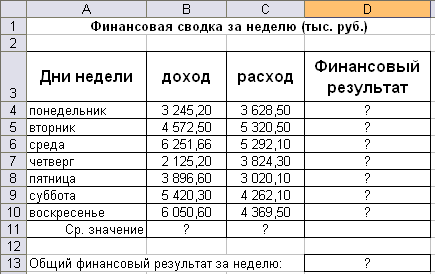 Рис. 1. Исходные данные для Задания 2Произведите расчеты в графе «Финансовый результат» по следующей формуле:Финансовый результат = Доход – Расход.Для этого в ячейке D4 наберите формулу =В4-С4.14.04.20гТема: Построение диаграмм и графиков.ЗАДАНИЕ 1. Построение гистограммы по заданной таблице значений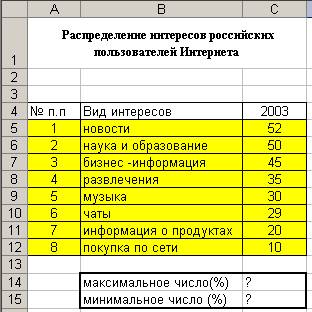 16.04.20гТема: Создание электронной таблицы MS Excel. Организация расчетов в ЭТ.Пройти тест по ссылке : https://multiurok.ru/kamalia/21.04.20гТема: Построение и форматирование диаграмм.Для чего предназначен табличный процессор Microsoft Excel?Как запустить программу Microsoft Excel?Дайте определение диаграммы.С помощью какой программы строятся диаграммы?С какой команды начинается процесс построения диаграммы?Какие элементы включает диаграмма?23.04.20гТема: Работа с функциями в ЭТ. Работа с абсолютными и относительными ссылкамиДомашнее заданиеПридумать таблицу, в которой для расчета необходимо применить именно относительный, абсолютный и смешанный адрес клетки. Таблица должна содержать не менее трех столбцов и пяти строк.28.04.20гТема: Использование электронной таблицы для выполнения учебных заданий из различных предметных областей.Задание.  Выполнить указанные ниже действия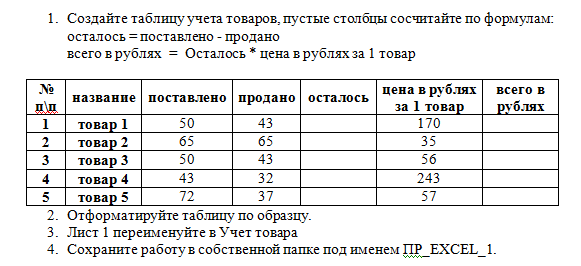 30.04.20гТема: Системы управления базами данных (СУБД). Возможности СУБД. Основные элементы БД.Домашнее задание:ЗаданияСоставьте реляционную модель собственной записной книжки, в которой хранятся сведения о ваших друзьях и знакомых.Составьте реляционную модель табеля успеваемости учеников вашего класса.Создайте на листе бумаги базу данных, которая описывала бы административное устройство какого-либо предприятия или фирмы. Какую модель базы данных лучше применить в этом случае?Создайте на листе бумаги базу данных, которая описывала бы любую административную структуру.